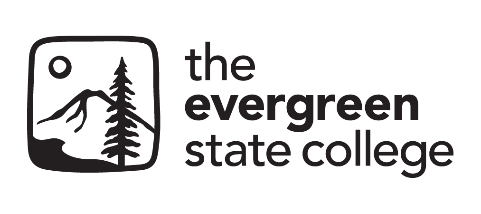 Requirements for your Travel Visit at Student Wellness ServicesIn order to provide the best service, we need this information BEFORE a travel consult visit can be scheduled:Checklist:________ 	Complete the Student Health Review Worksheet – from the Office of International Programs and Services.________ 	Bring in all available immunization records.________ 	Bring in any other health records you may haveYou may need to request any prior records; we can help you with the steps needed to do so.________ 	A full itinerary of where you will be traveling and for how long at each locale.________ 	Any forms specific to your program. Bring us a copy, or we can make a copy. ________ 	Contact your health insurance company and ask if they cover travel immunizations. What to expect in the visit:Plan to be at the clinic for at least 1 hour. Individualized review of travel needs and recommendations for your health.Appropriate travel-related prescriptions.You may need oral and/or injectable vaccines. If not available at SWS, you may be referred. Costs:We do not bill insurance. All charges incurred from your travel visit will be billed to your student account. Your office visit will cost $50 and will be billed to your student account.Vaccines stocked at SWS do not incur any additional cost. However, if you are referred to another clinic/pharmacy for vaccine which is not available at SWS, additional costs may apply. Prescription medication sent to a local pharmacy will incur additional cost.If your insurance has a specific form (reimbursement claim form) to help you get reimbursed for costs, please bring it with you to your appointment.